Moje dítko slaví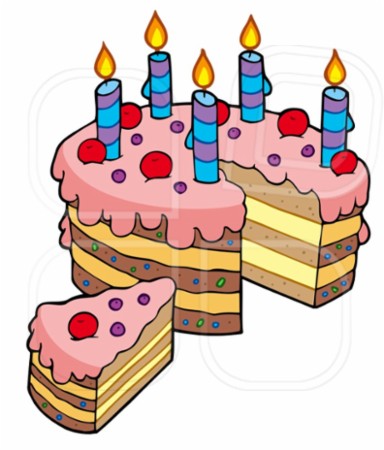 narozeniny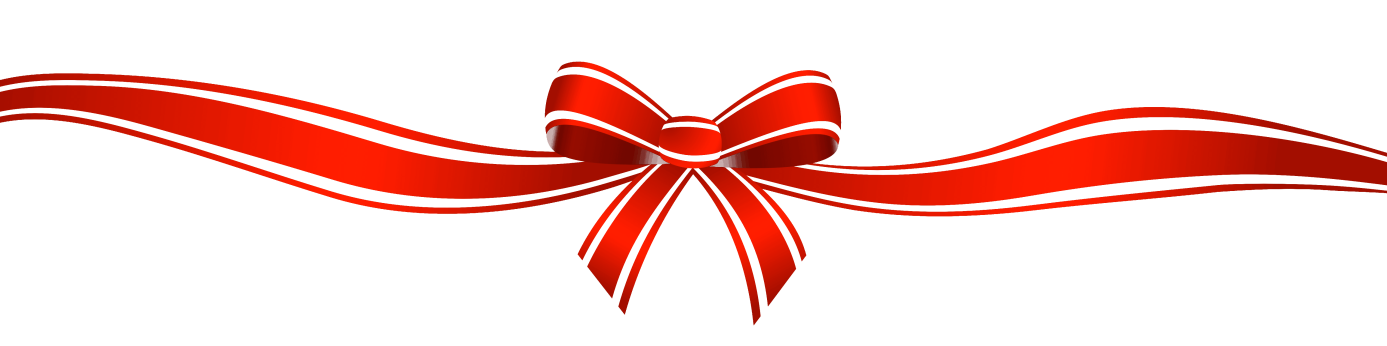 Milí rodiče, v naší mateřské škole zavádíme nový způsob slavení narozenin. V den narozenin Vašeho dítěte (případně v rozmezí několika dnů od narozenin) budeme pro Vaše dítě pořádat malou oslavu, kdy celý den bude věnován právě oslavenci. Dítě od nás dostane i malý dáreček  Proto Vás prosíme o spolupráci na přípravě této oslavy, která bude spočívat v následujících drobných úkolech pro Vás. V den oslavy narozenin…Dítěti dejte do školky, prosím, ŽIVOTOPIS s těmito údaji: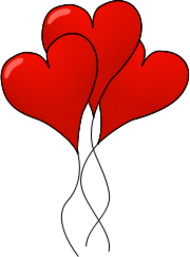 jméno, datum, místo narození, bydlištěoblíbená barvaoblíbená hračkaoblíbené a neoblíbené jídlooblíbený kamarádzvířátko doma, u babičky, …oblíbená kniha, pohádka, filmA do školky přinést:fotky od miminka do současnosti (max. 10 ks)nejoblíbenější knížkuChce Vaše dítko obdarovat kamarády nějakým pamlskem? sušené ovoce, cereální sušenky, měkké bonbonky, malé čokoládyDěkujeme za pochopení a za spolupráci! Vaše paní učitelky